Отдел образования 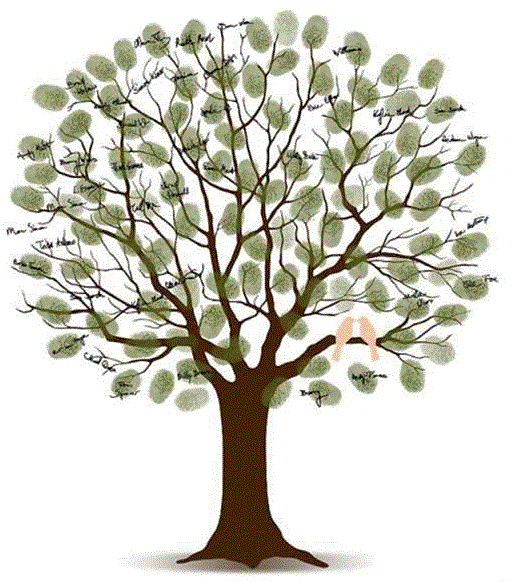 администрации Колпинского района Санкт-ПетербургаДворец творчества детей и молодежиМузей «Истории Ижорской земли и города Колпино»ИТОГИXVIII районной конференции юных генеалогов  «Родословные колпинских семей в истории России и Санкт-Петербурга» районного этапа городского конкурса городской комплексной краеведческой программы «Наследники Великого города»12 февраля .Номинация «Творческая работа. Эссе»Номинация «Творческая работа. Эссе»Возрастная группа 3 классыВозрастная группа 3 классы1 местоЖукова Алиса, ученица 3 «Б» класса ГБОУ СОШ № 467«Воспоминания о блокаде»2 местоАлексеев Дмитрий, ученик 3 «Б» класс ГБОУ СОШ № 467 «Реликвия семьи Алексеевых»3 местоКиселева Соня, ученица 3 «Б» класс ГБОУ СОШ № 467«Фотография в семейном альбоме» 3 местоТерехова Мария, ученица 3 «Б» класса ГБОУ СОШ № 467 «Семейные реликвии о прадедушке»Номинация «Творческая работа. Эссе»Возрастная группа 5 классыНоминация «Творческая работа. Эссе»Возрастная группа 5 классы1 местоСорокина Анастасия, ученица 5 «А» класса ГБОУ СОШ № 523«Прабабушка Надежда и прадедушка Витя» 2 местоСемёнова Владислава, ученица  5 «А» класса ГБОУ СОШ № 523  «Тяжёлое детство»Номинация «Творческая работа. Видео»Возрастная группа 3-5 классыВозрастная группа 3-5 классы1 место Жаров Виталий, ученик 3 «Д» класса ГБОУ СОШ № 456   "Старинная семейная фотография"2 местоНекрасова Арина, ученица 3 «А» класса школа ГБОУ СОШ № 258«История семьи Колосовых.64 года вместе. Биографические сведения по материнской линии»Номинация «Творческая работа. Видео»Возрастная группа 6-8 классыНоминация «Творческая работа. Видео»Возрастная группа 6-8 классы1 местоУсо-Кило Матвей, ученик 7 «А» класса, школа ГБОУ СОШ № 258 «Орден в моей семье»Руководитель: Пивоварчик Вера Валентиновна, педагог- организатор Номинация «Творческая работа. Презентация»Возрастная группа 3 классы1 местоЛютова Ксения,  ученица 3 «Б» класса  ГБОУ СОШ № 451 «Моя прабабушка Пургина Людмила Васильевна»2  местоСальникова Арина, ученица 3 «Б» класса  ГБОУ СОШ № 451 «Мой прадедушка Добров Николай Петрович»     3 местоЗенькова Ксения, ученица 3 «Б» класса, ГБОУ СОШ № 451 «Родословная семьи Зеньковых»1 местоНоминация «Творческая работа. Презентация»Возрастная группа 5 классыГришина Маргарита, ученица  5 «Б» класса ГБОУ СОШ №455, «Родословное древо моей семьи»2 местоЛиханова Полина,  ученица 5 «Б» класса школа 455 «Значение моей фамилии»Номинация «Исследовательская работа»Номинация «Исследовательская работа»Возрастная группа 3-5 классыВозрастная группа 3-5 классы1 местоЗенькова Ксения, ученица 3 «Б» ГБОУ СОШ № 451 «История семьи Зеньковых» Номинация «Исследовательская работа»Возрастная группа 6 класс1 местоЛакомов Дмитрий, ученик 6 «А» класса ГБОУ СОШ № 467, детское объединение ГБУДО ДТДиМ «Юный исследователь» «Памяти прадеда-фронтовика» 2 местоДивин Артемий,  ученик 6 «А» ГБОУ СОШ № 467 , детское объединение ГБУДО ДТДиМ «Юный экскурсовод» «Военное поколение семьи»  Номинация «Исследовательская работа»Возрастная группа 7 класс 1 местоДеяк Ростислав,  ученик 7 «Б» класс ГБОУ СОШ № 467  , детское объединение ГБУДО ДТДиМ «Юный исследователь» «Первые шаги в историю семьи» 2  местоДора Станислав, ученик 7 «А» школа ГБОУ школа № 451 «Родословная семьи Дора. Прадед- разведчик»Номинация «Исследовательская работа»Возрастная группа 10-11 классНоминация «Исследовательская работа»Возрастная группа 10-11 класс1 местоЗуев Егор, ученик 11 «А» класса ГБОУ СОШ № 467 , детское объединение ГБУДО ДТДиМ «Юный исследователь» «Великая Отечественная война в жизни моего прадеда» 